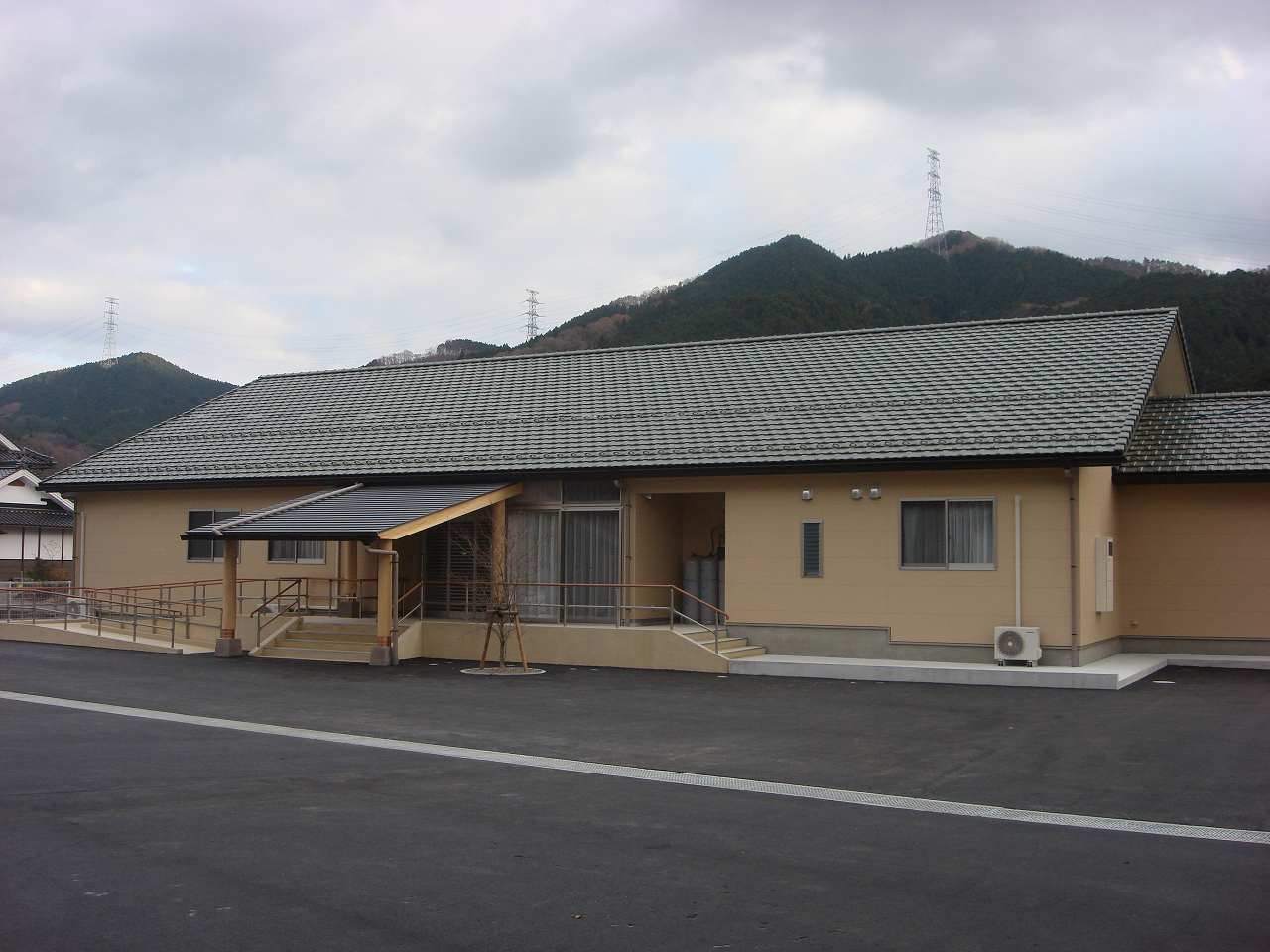 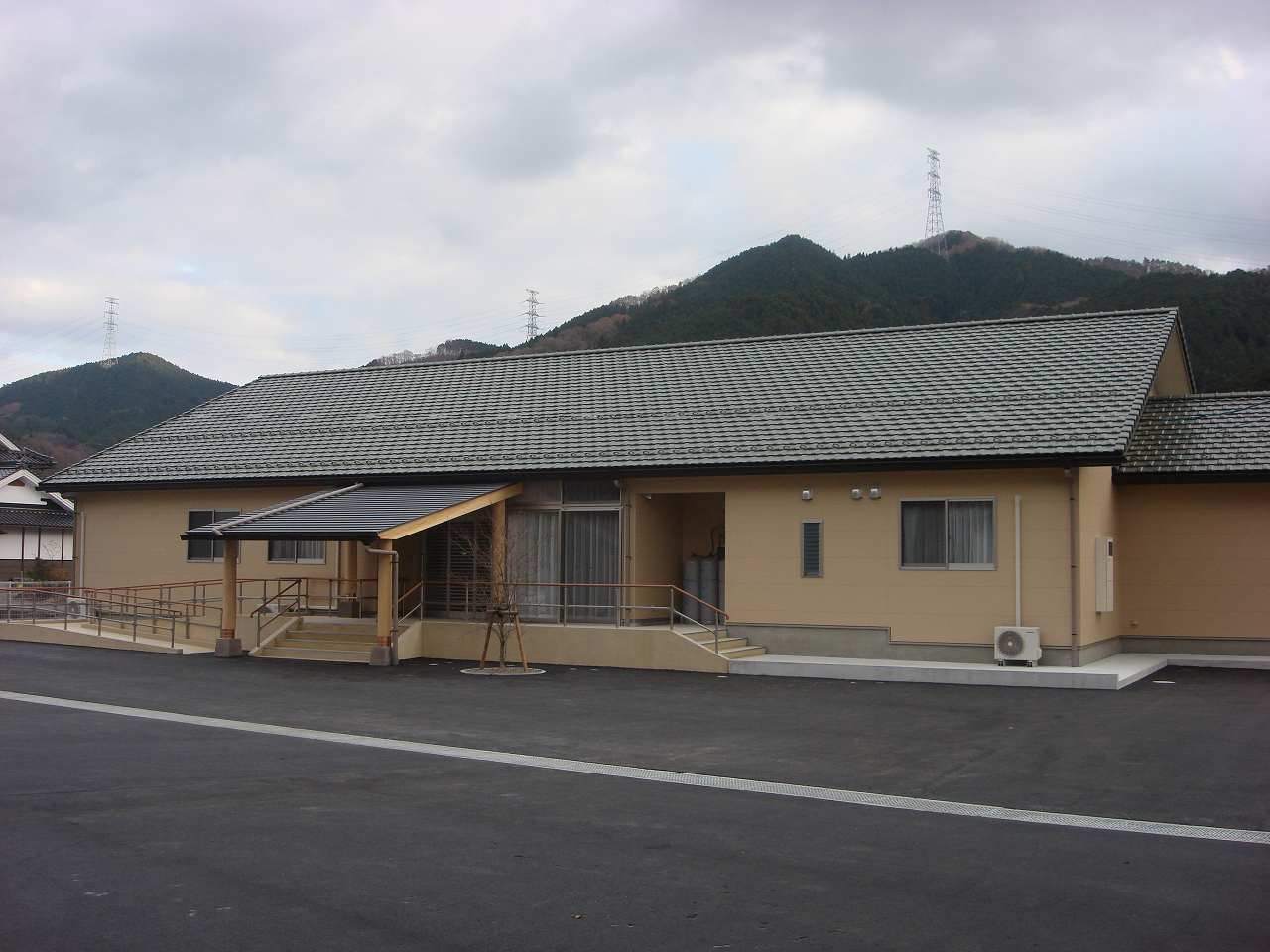 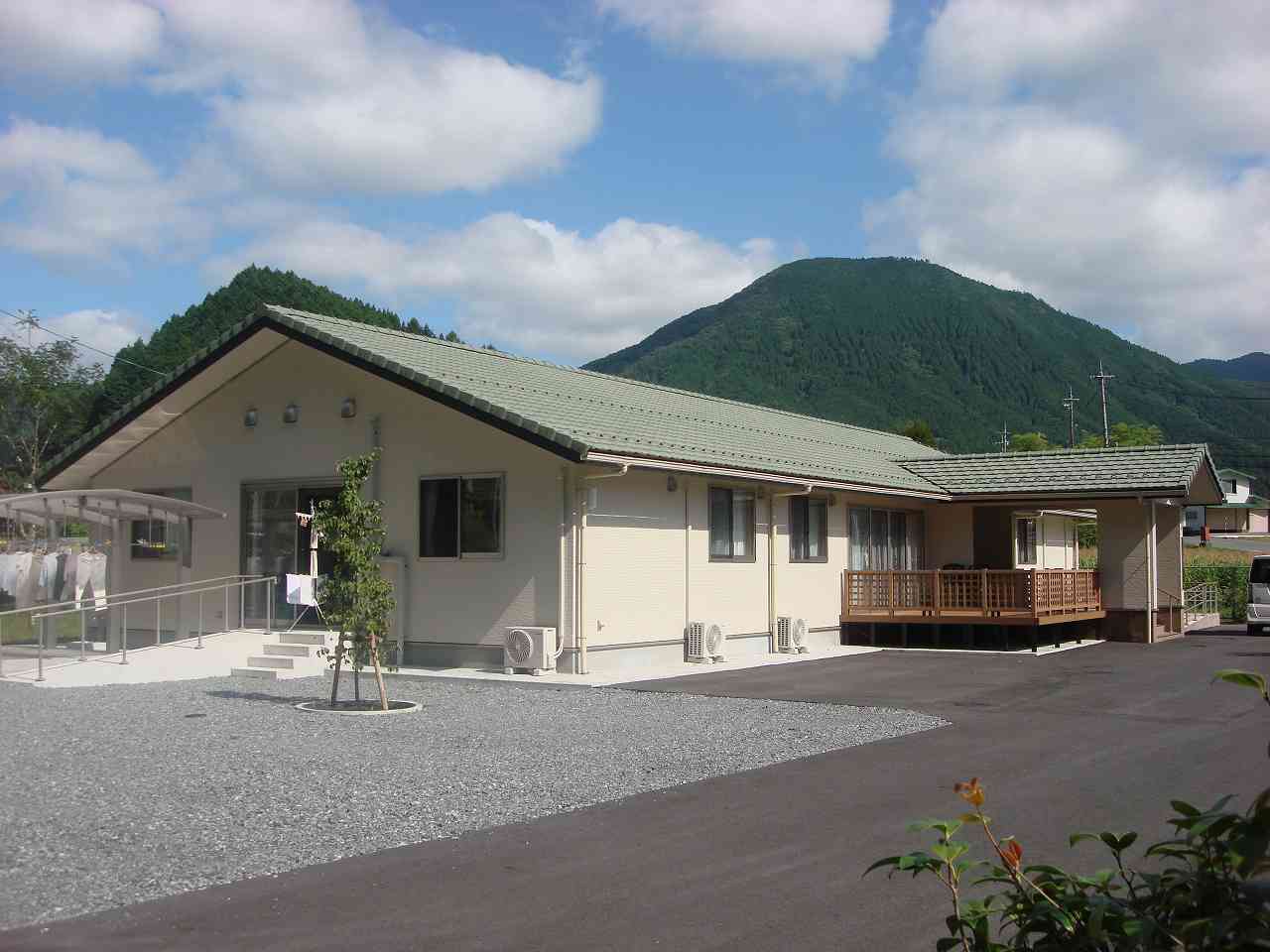 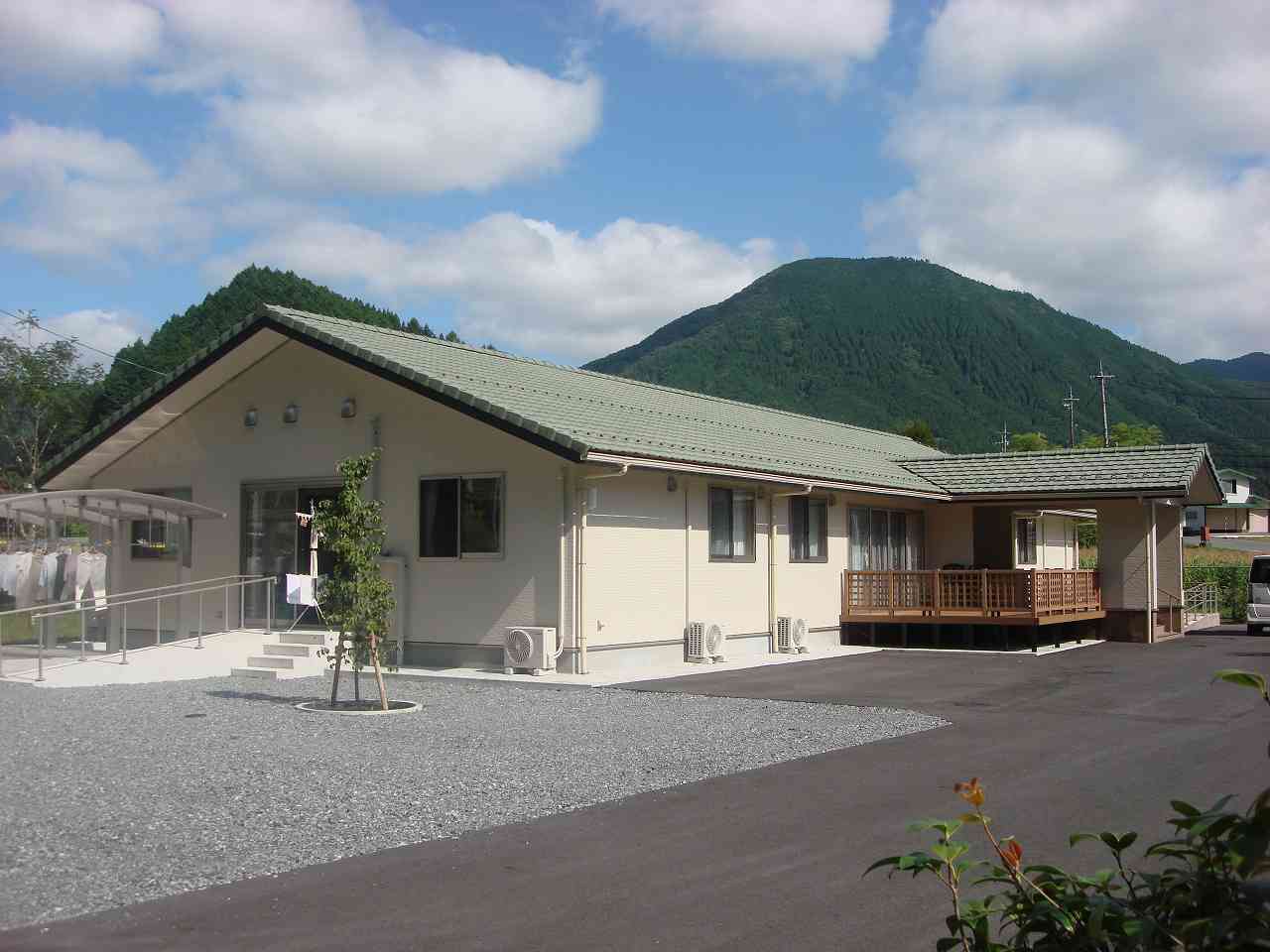 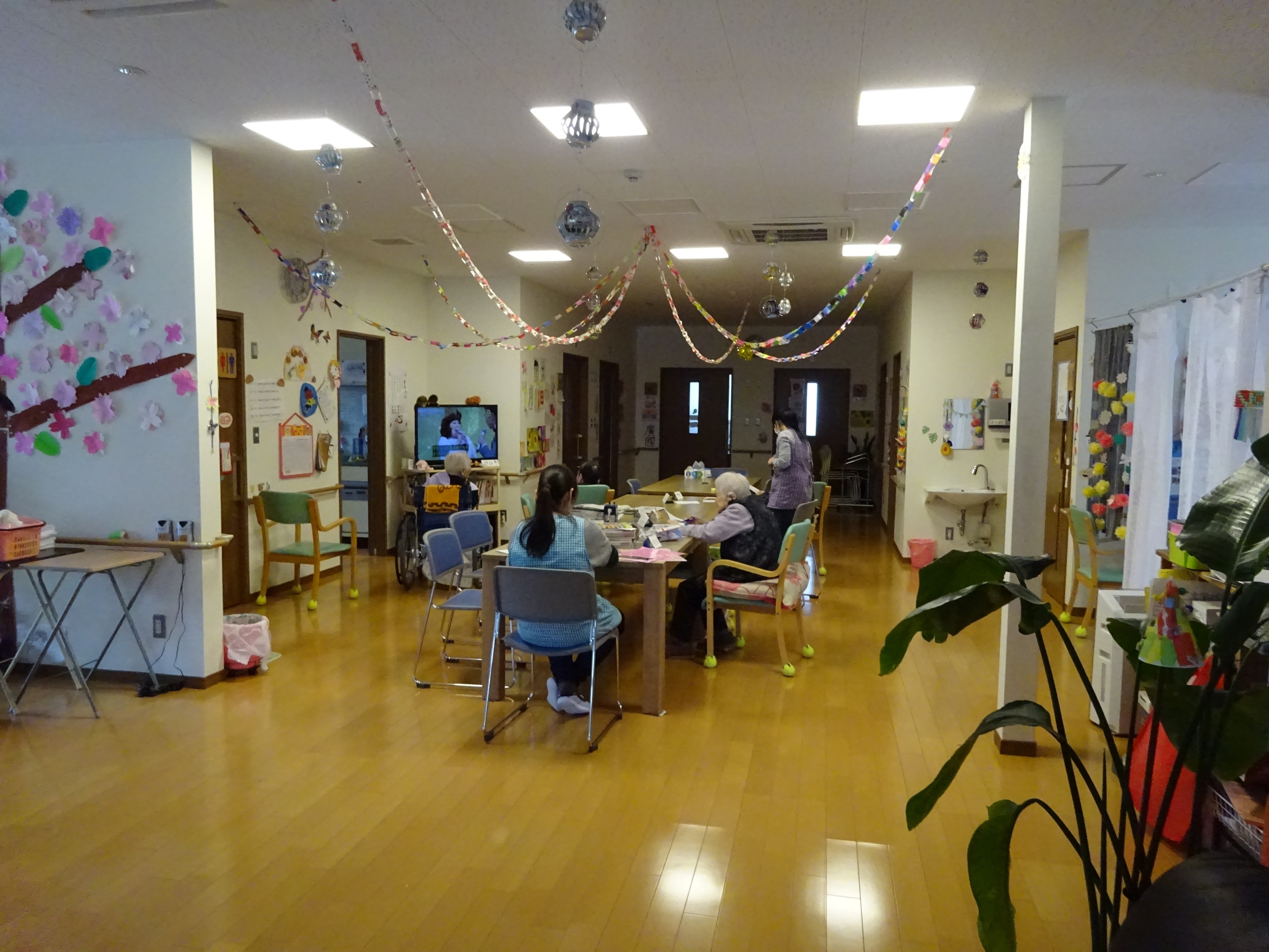 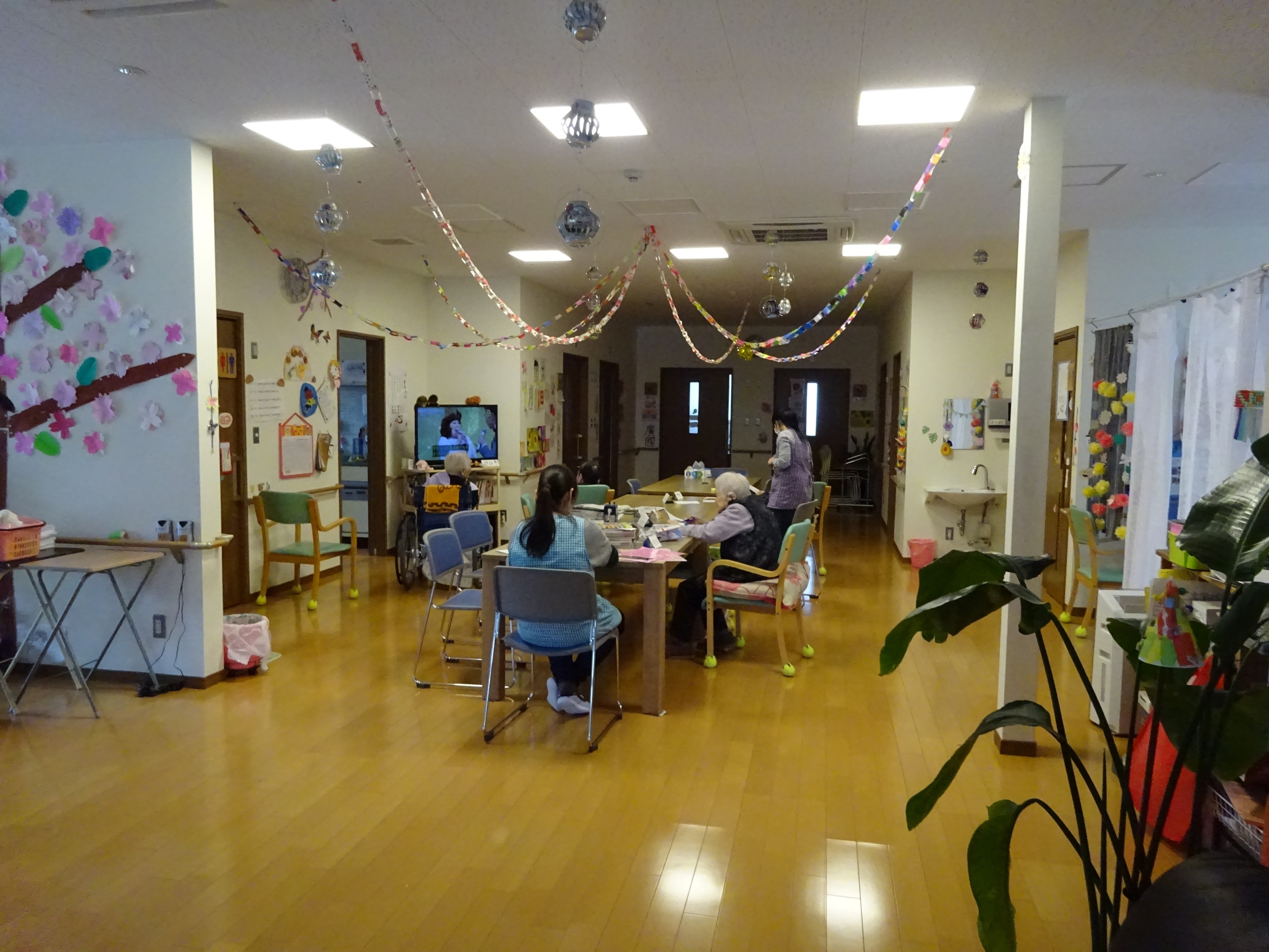 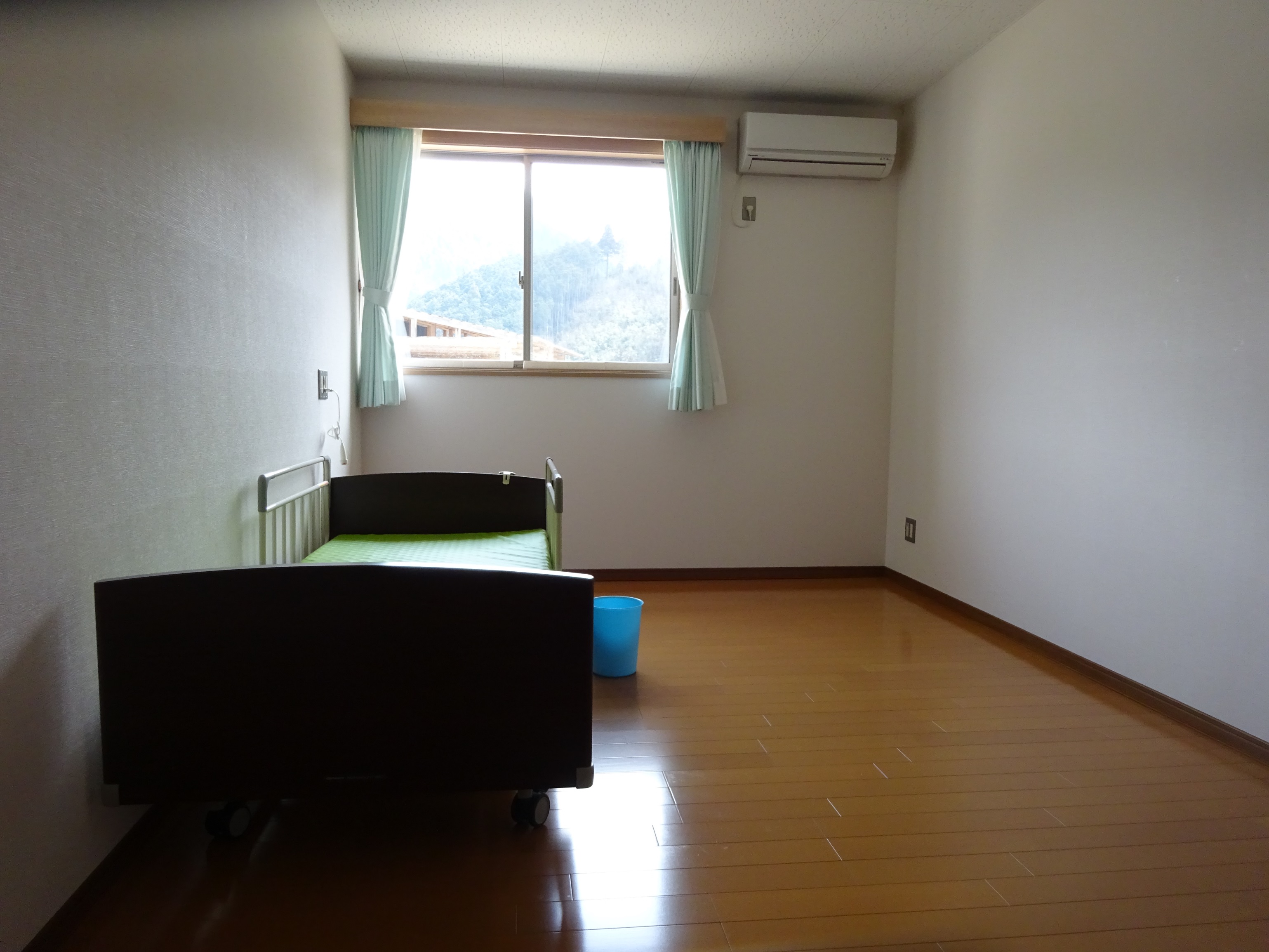 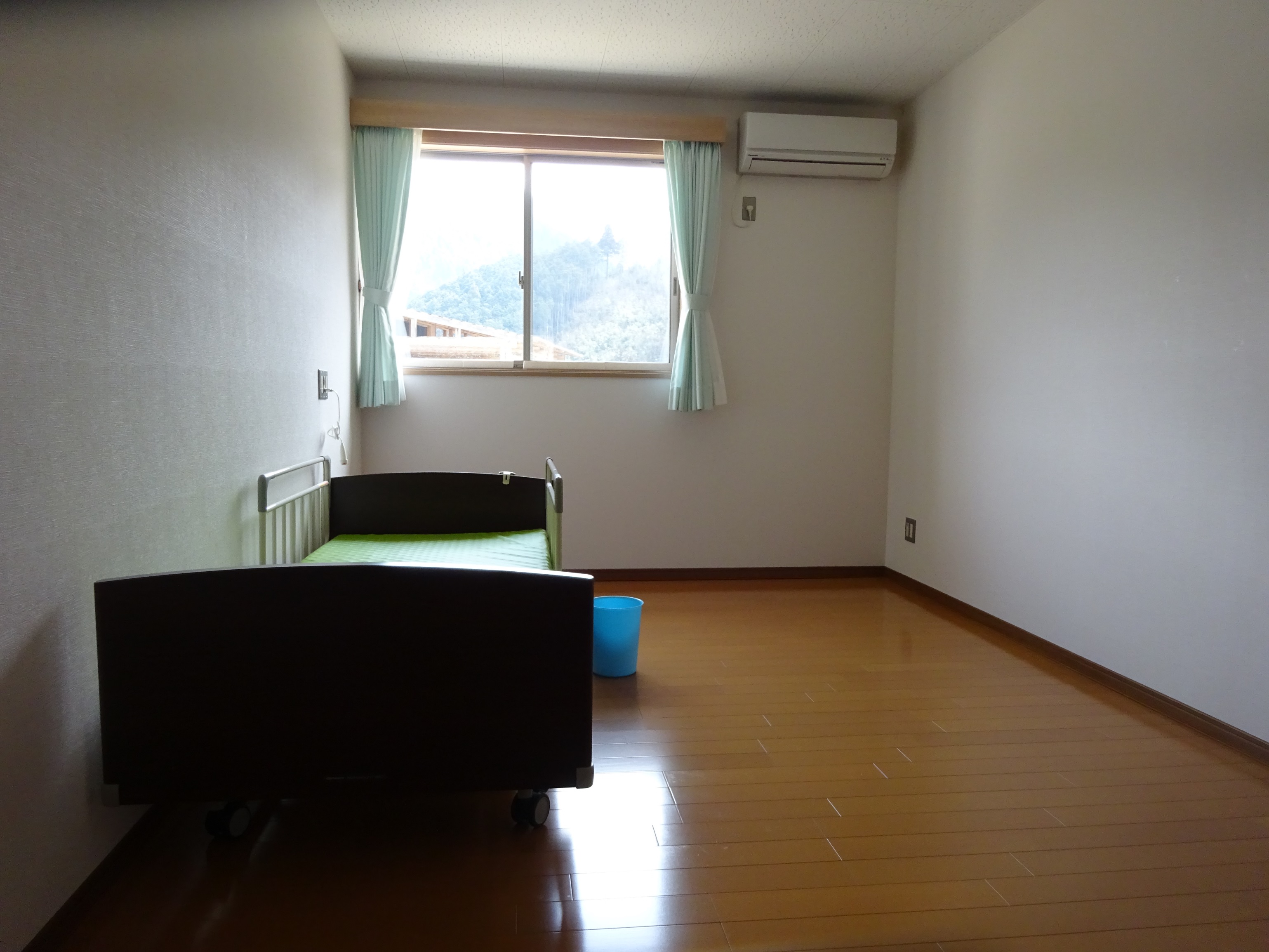 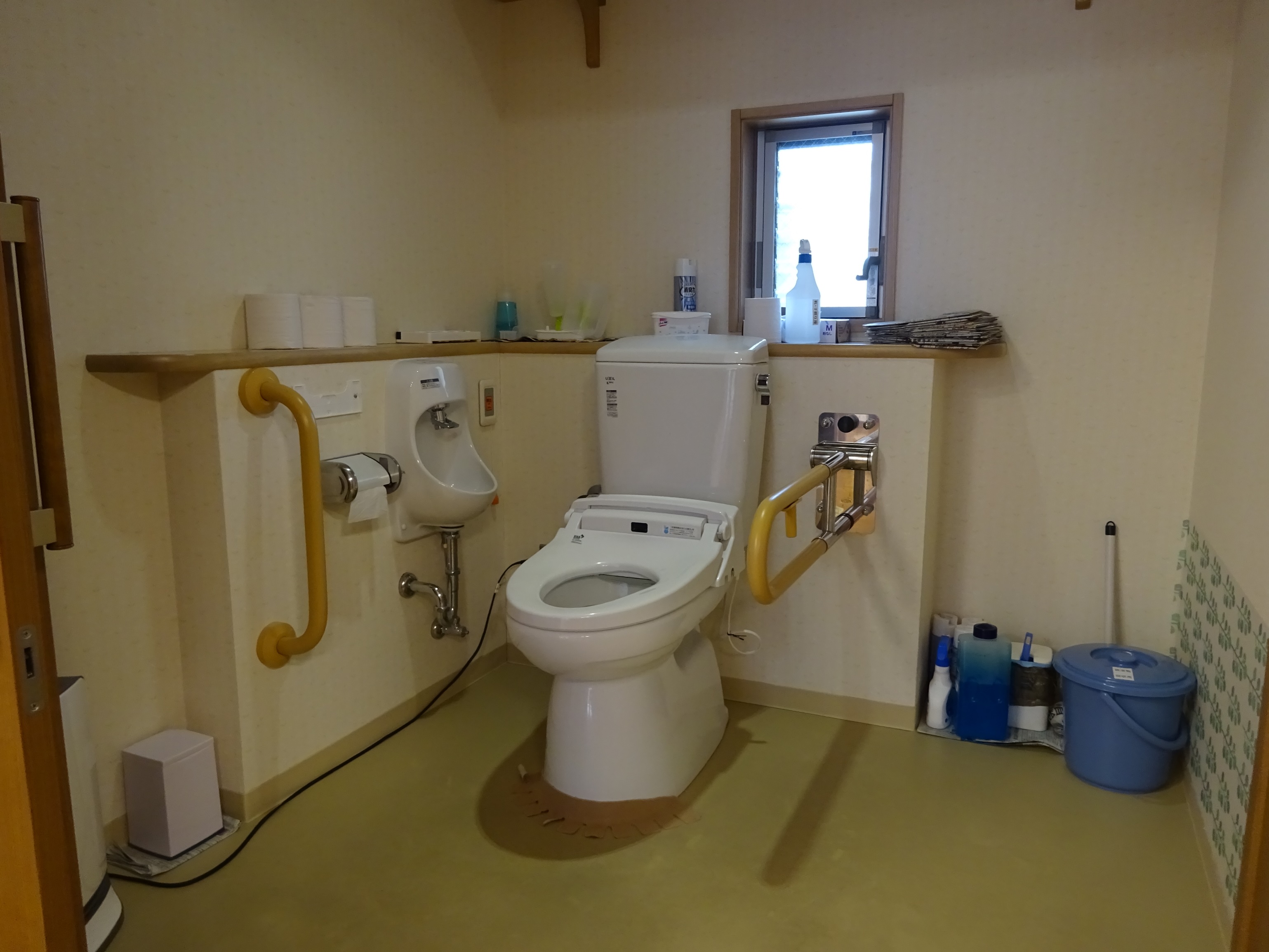 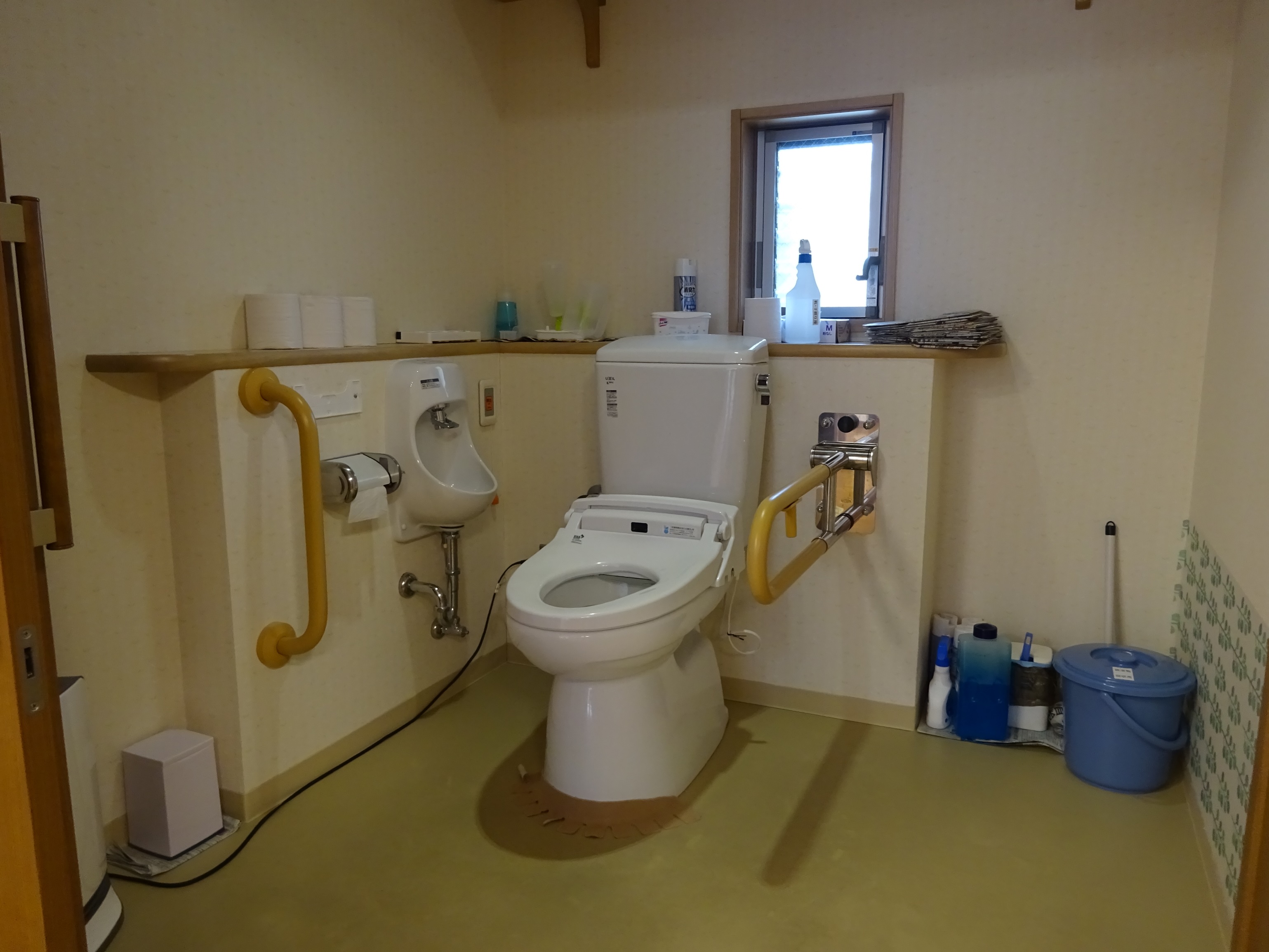 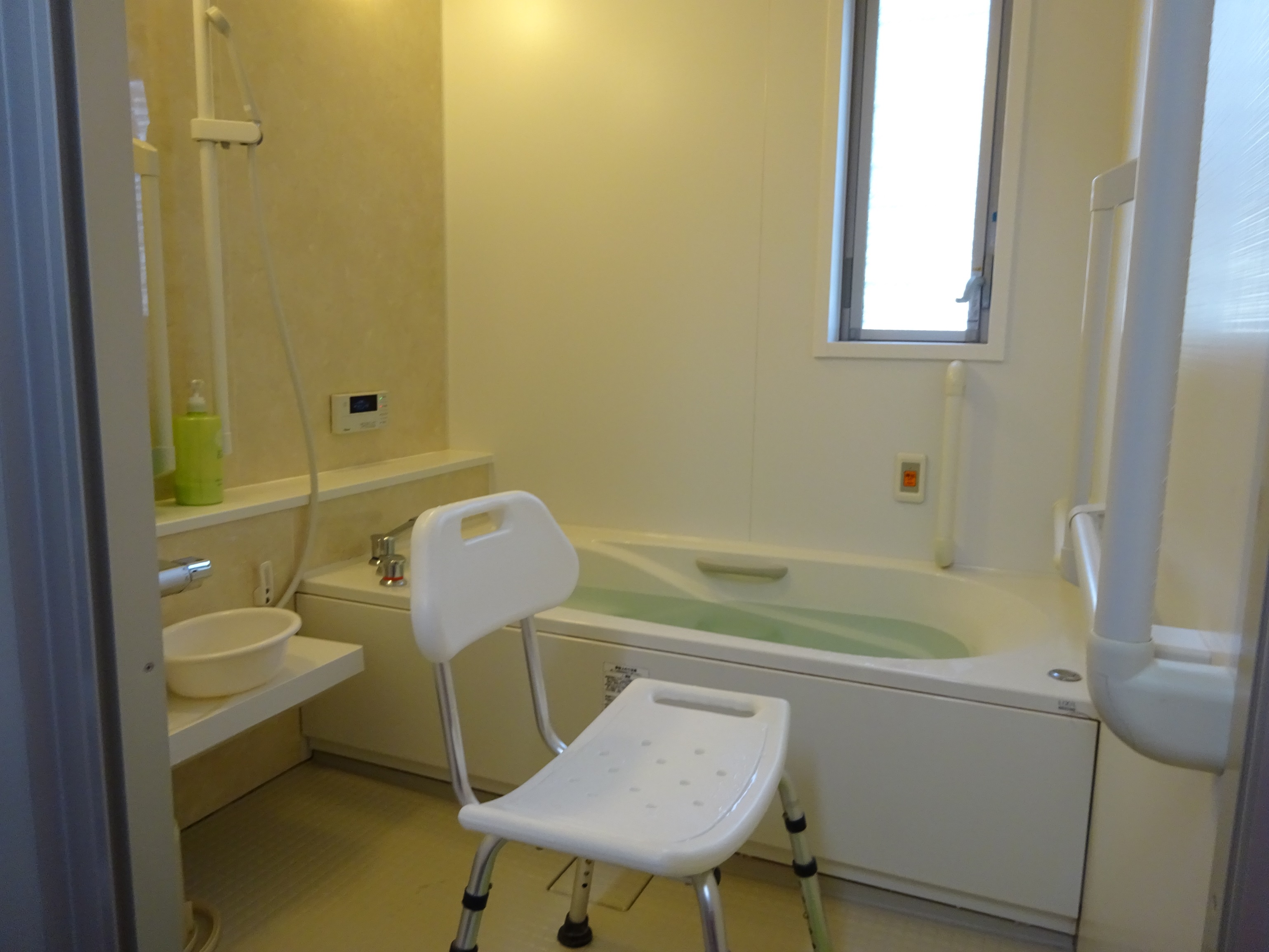 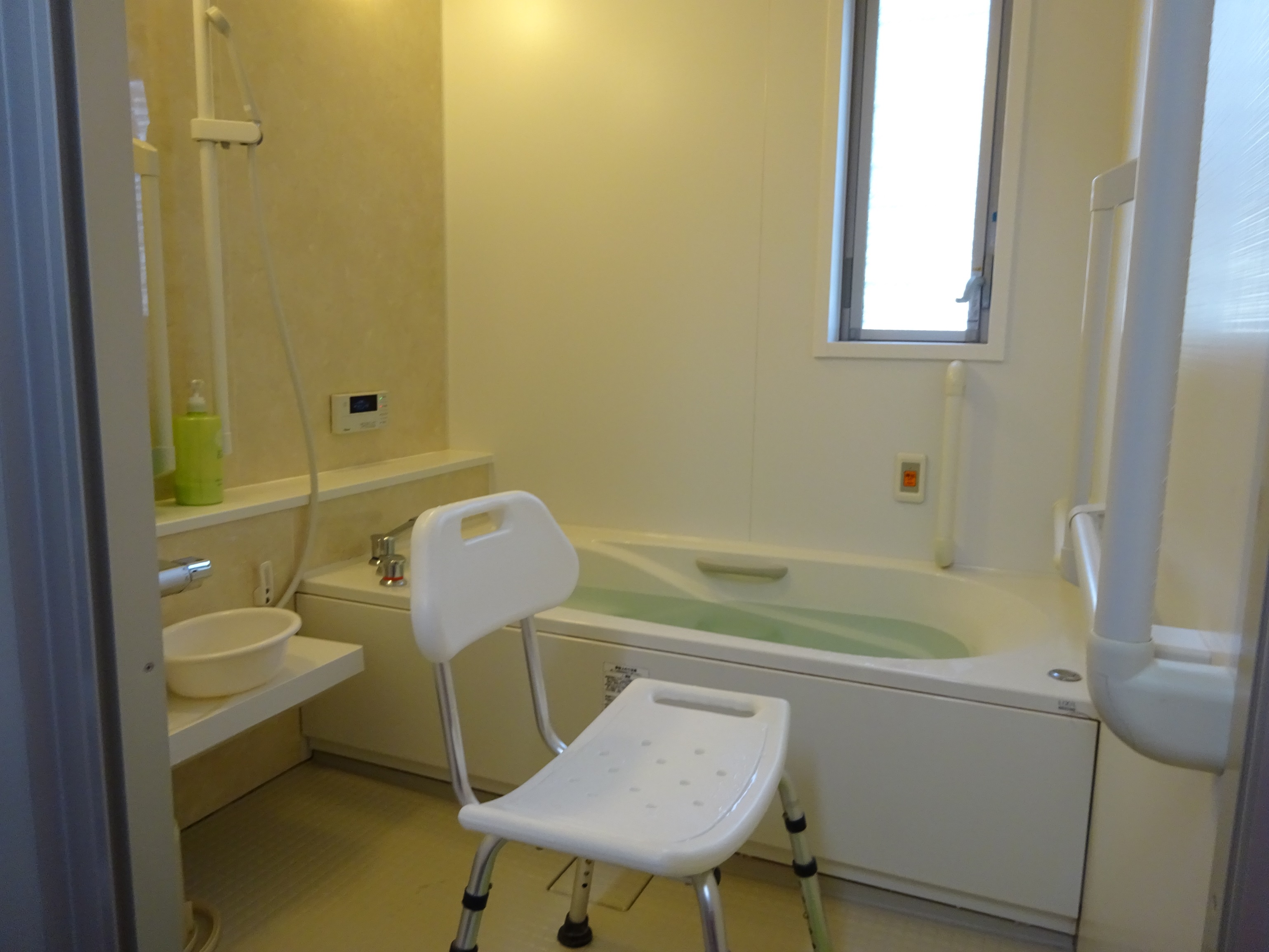 ＊利用料［家賃］［管理費］［食事代］［施設サービス］月額３１,０００円月額３１,０００円日額１,２５０円（月額約３７,５００円）介護保険の１割又は２割の自己負担（下記参照）　＊１割負担　介護保険の１日あたりの自己負担額＊１割負担　１ヵ月（３０日）にかかる費用＊２割負担　介護保険の１日あたりの自己負担額＊２割負担　１ヵ月（３０日）にかかる費用※その他　理美容代、おむつ代等の必要な経費は実費となります。※家電製品を持ち込まれる方については、電気代を１製品/日100円いただきます。要支援２要介護１要介護２要介護３要介護４要介護５743円747円782円806円822円838円初期加算（入所後30日間）初期加算（入所後30日間）医療連携体制加算医療連携体制加算処遇改善加算Ⅰ処遇改善加算Ⅰ30円30円39円39円1000分の1111000分の111要支援２要介護１要介護２要介護３要介護４要介護５124,264円125,697円126,864円127,664円128,197円128,630円要支援２要介護１要介護２要介護３要介護４要介護５1,486円1,494円1,564円1,612円1,644円1,676円初期加算（入所後30日間）初期加算（入所後30日間）医療連携体制加算医療連携体制加算処遇改善加算Ⅰ処遇改善加算Ⅰ60円60円78円78円1000分の1111000分の111要支援２要介護１要介護２要介護３要介護４要介護５149,028円151,894円154,228円155,828円156,894円157,961円